Temeljem članka 88. Zakona o prostornom uređenju („Narodne novine“, broj 153/13, 65/17, 114/18, 39/19 i 98/19) Jedinstveni upravni odjel Općine Matulji kao nositelj izrade, dajeOBAVIJEST O IZRADI IZMJENA I DOPUNA URBANISTIČKOG PLANA UREĐENJA 24 POSLOVNE ZONE PERMANI (K12)Temeljem Odluke o izradi izmjena i dopuna Urbanističkog plana uređenja 24 poslovne zone Permani (K12) („Službene novine Primorsko-goranske županije“, broj 3/20) započela je izrada izmjena i dopuna Urbanističkog plana uređenja 24 poslovne zone Permani (K12) („Službene novine Primorsko-goranske županije“, broj 34/10).O prijedlogu Plana provesti će se javna rasprava, čiji će datum, mjesto i vrijeme održavanja biti objavljeni u sredstvima javnog priopćenja te na mrežnim stranicama Ministarstva prostornoga uređenja, graditeljstva i državne imovine i Općine Matulji.Detaljne obavijesti o tijeku izrade izmjena i dopuna Urbanističkog plana uređenja 24 poslovne zone Permani (K12) mogu se dobiti u Jedinstvenom upravnom odjelu Općine Matulji, Trg m. Tita 11, tel. 401-465 ili putem e-maila: opcina.matulji@matulji.hr						           Pročelnik Jedinstvenog upravnog odjela                                                                                                       Općine Matulji                                                                                               Danijel Jerman, dipl.iur.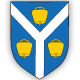 OPĆINA MATULJIJEDINSTVENI UPRAVNI ODJELOPĆINA MATULJIJEDINSTVENI UPRAVNI ODJELKLASA:   350-01/20-01/0003URBROJ: 2156/04-03-02-2-20-0004 Matulji,  15.12.2020. KLASA:   350-01/20-01/0003URBROJ: 2156/04-03-02-2-20-0004 Matulji,  15.12.2020. 